Задание для групп 5РЭ01; 5МЭ02:по Астрономии на 19.09.2020Преподаватель: Н.В. КрживицкаяИзучить тему: «Звездное небо»Ответить на вопросы: Что такое звезда Строение звездыКак образуется звездаПочему звезда горит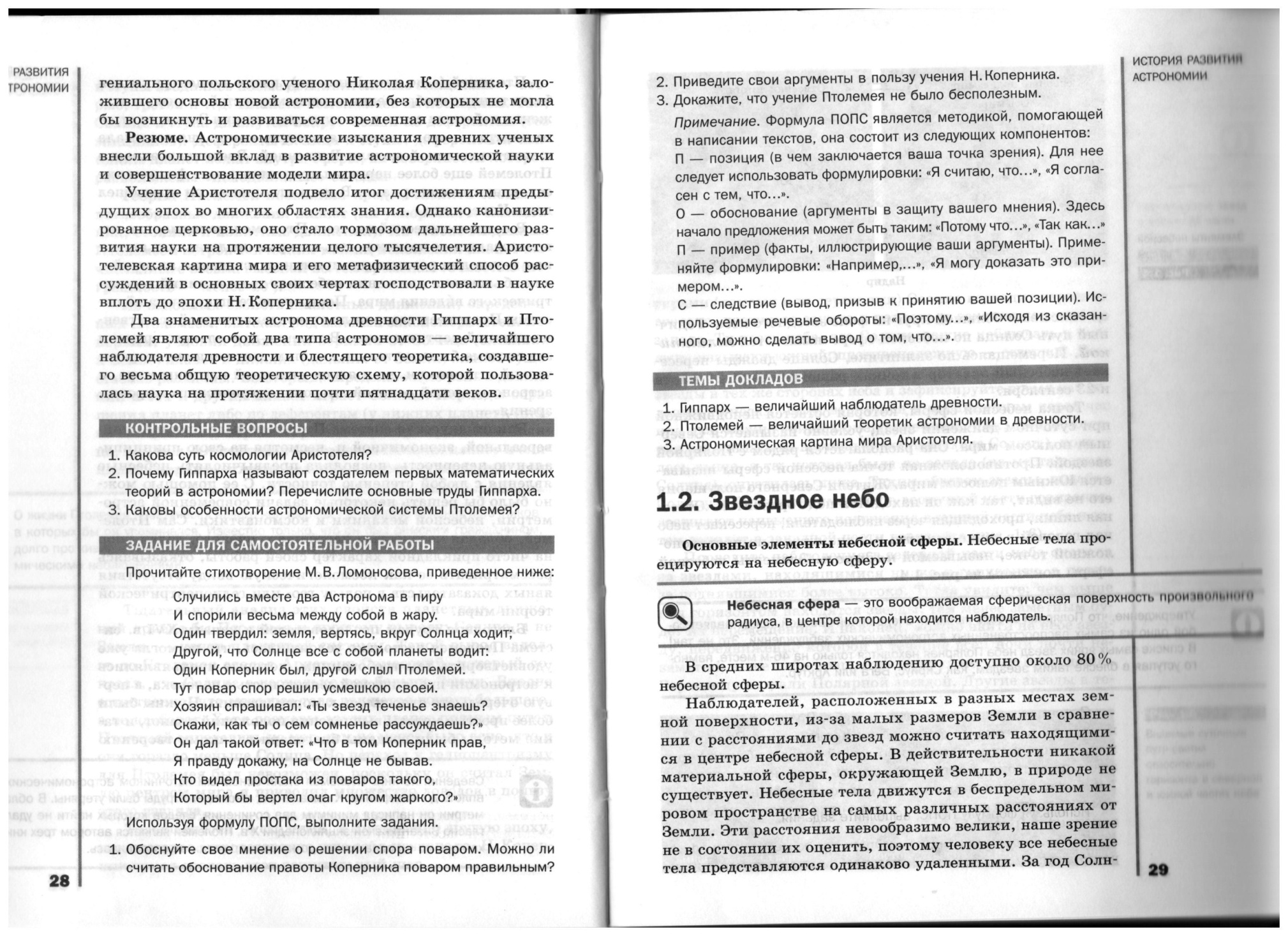 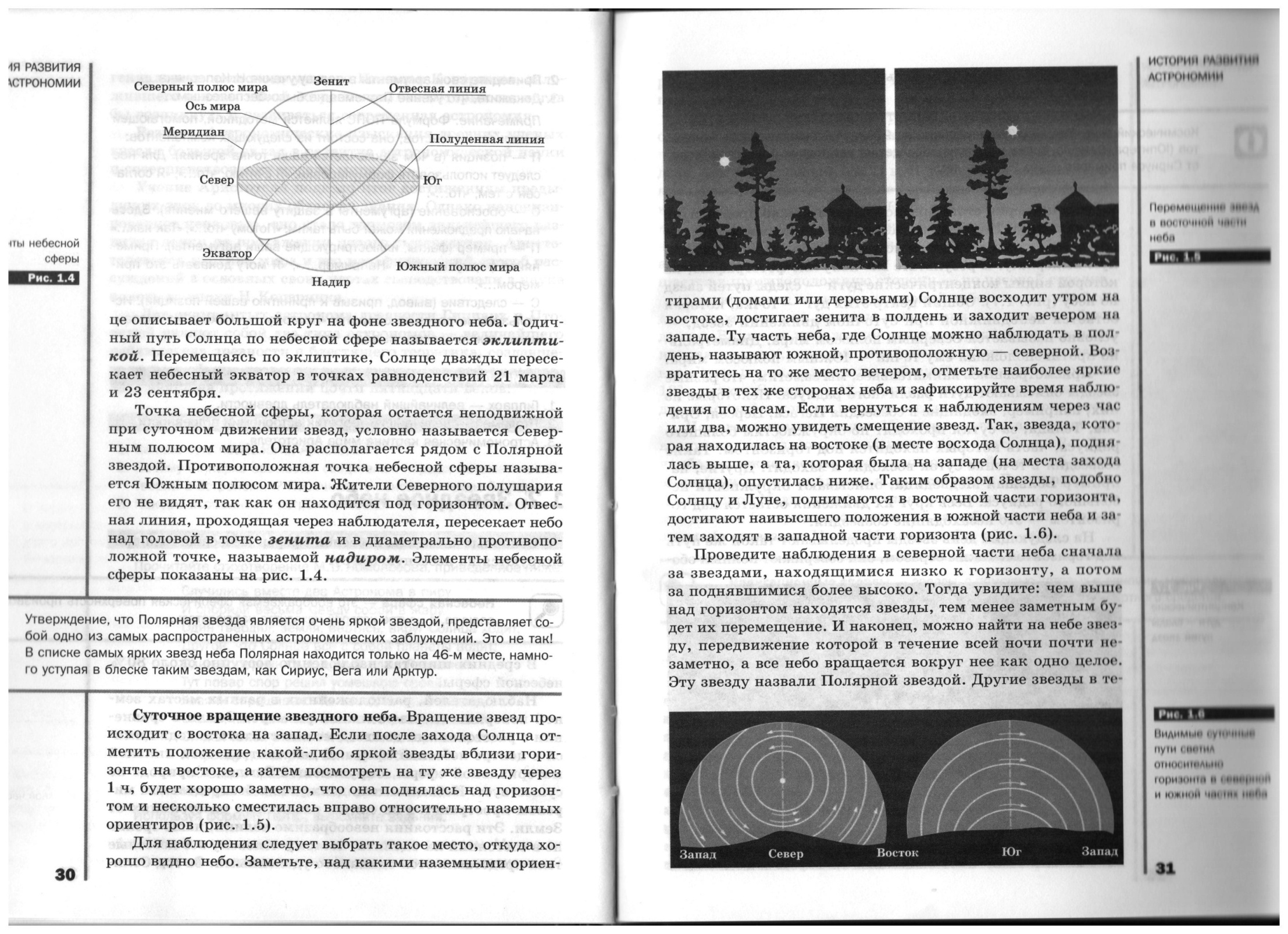 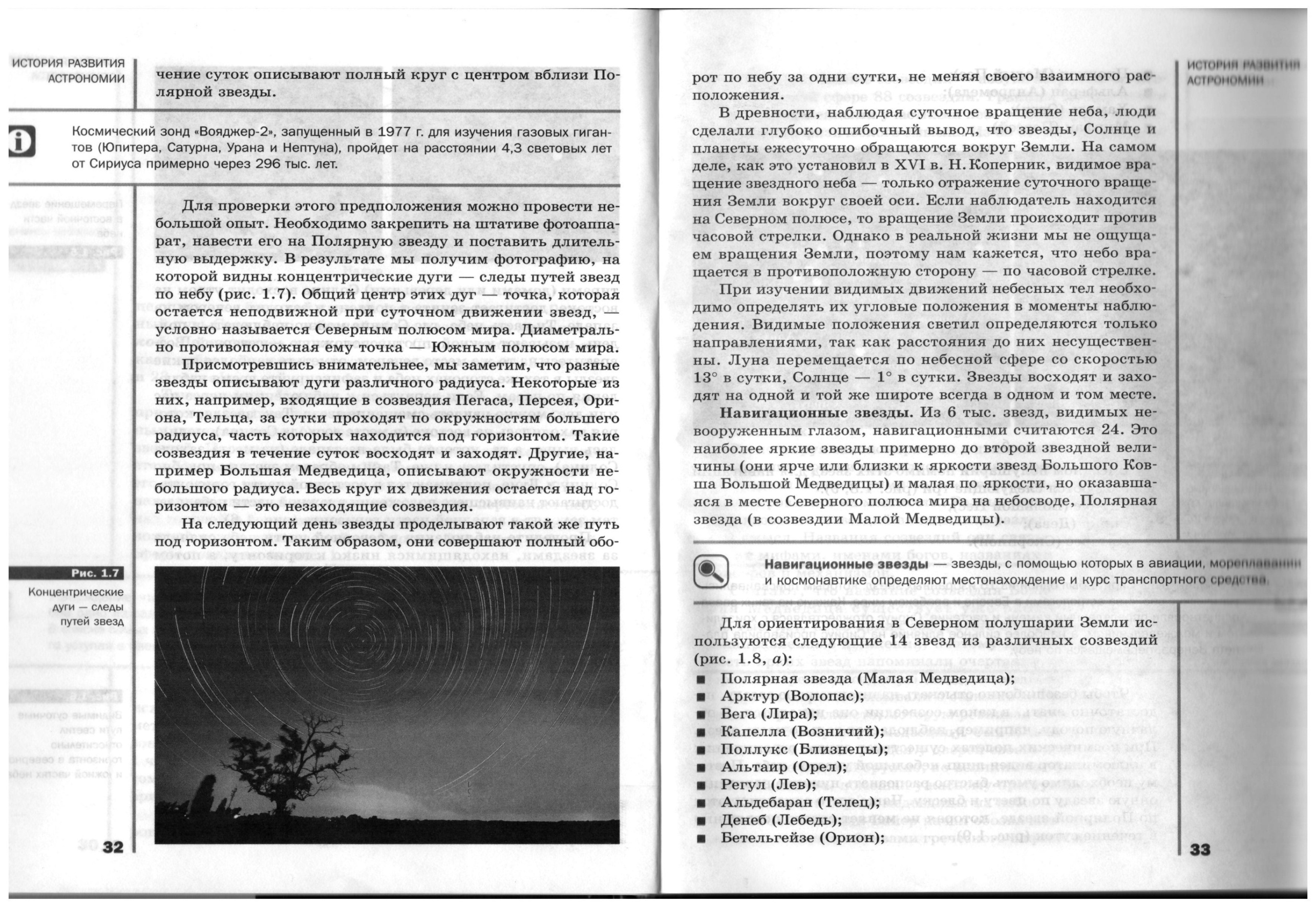 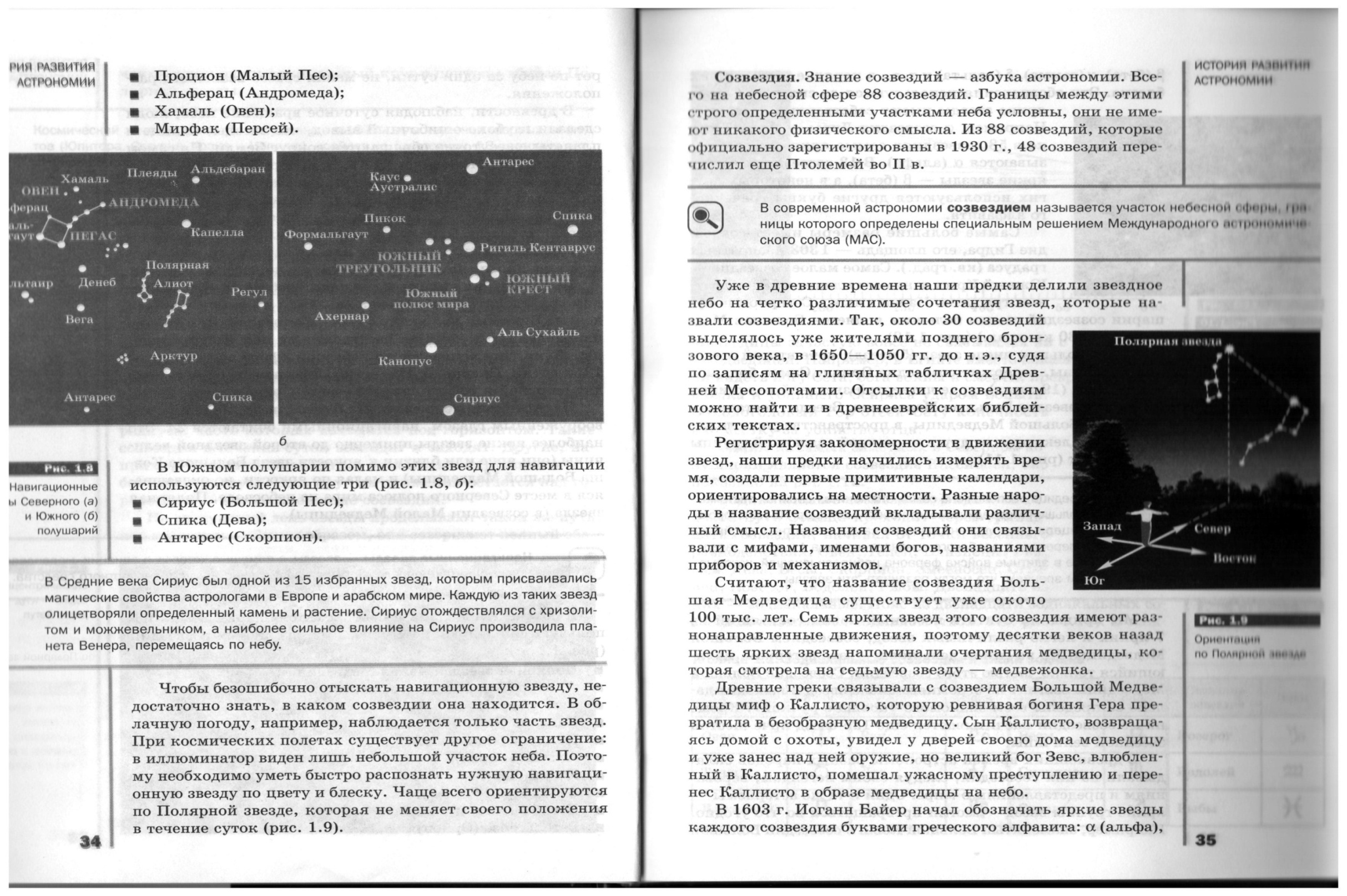 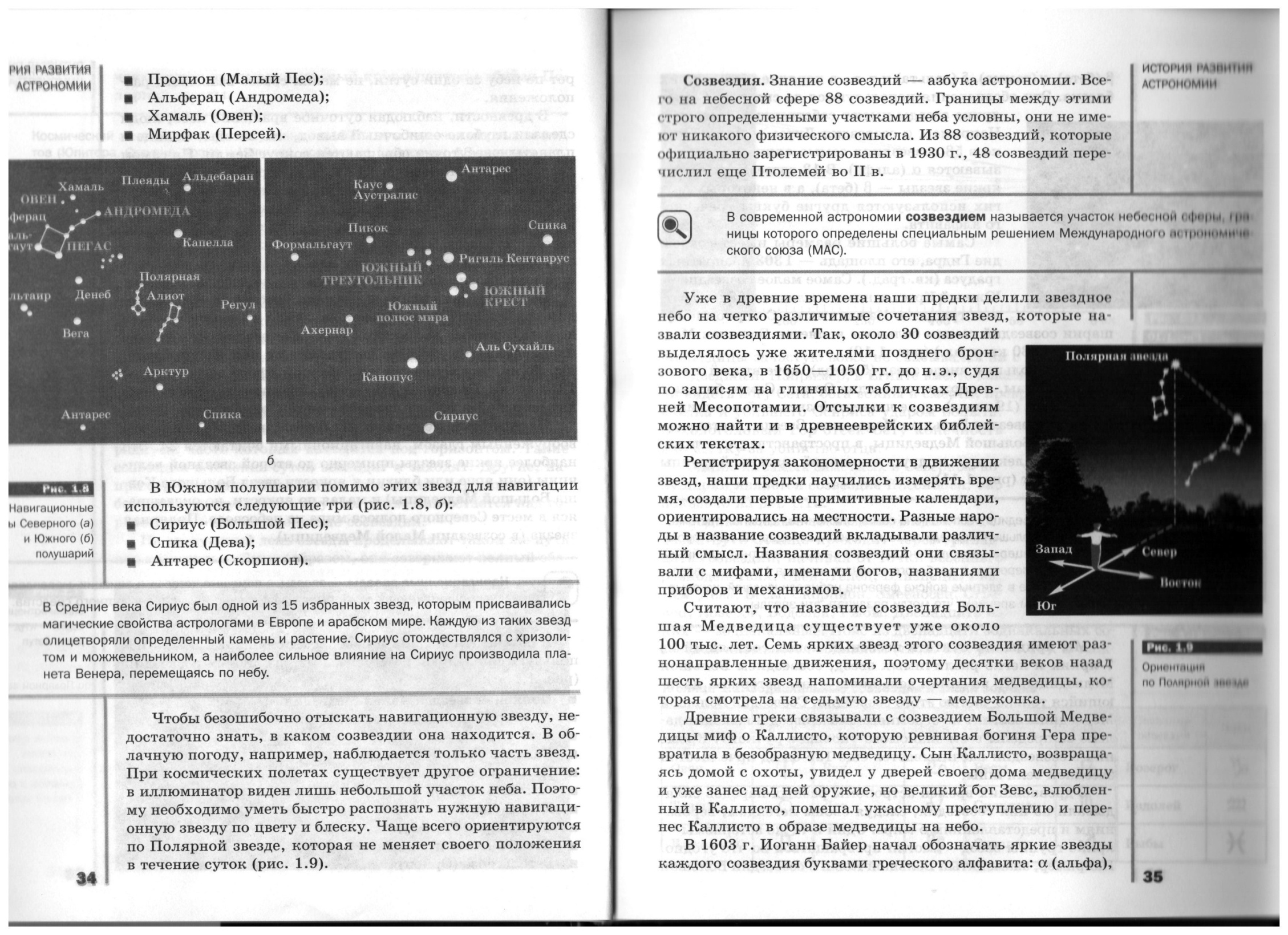 